Herstellung rekombinanter DNA und Übertragung auf Bakterien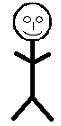 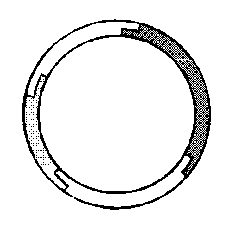 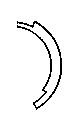 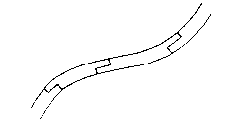 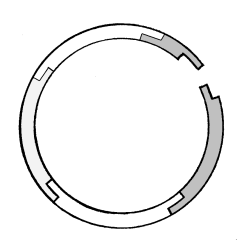 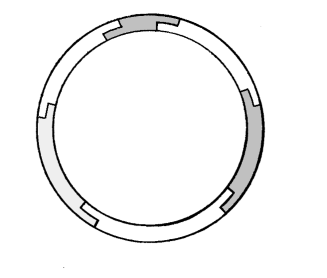 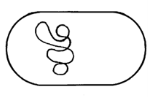 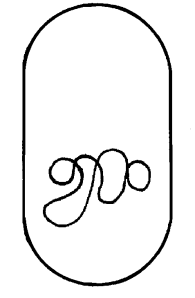 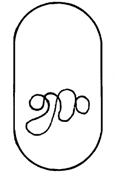 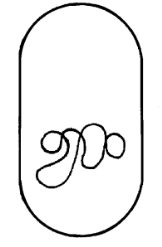 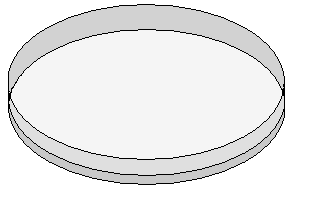 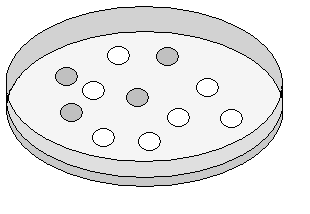 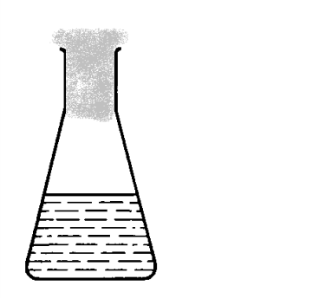 Herstellung rekombinanter DNA und Übertragung auf Bakterien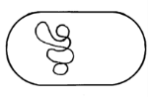 Herstellung rekombinanter DNA und Übertragung auf Bakterien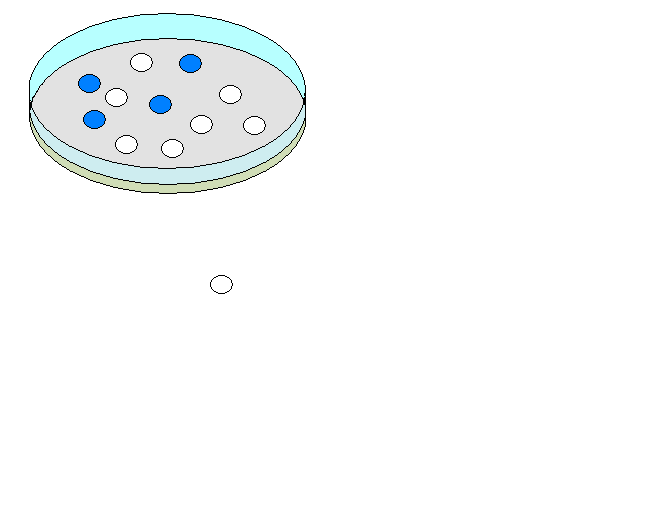 